УКРАЇНАНОВОГРОДІВСЬКА МІСЬКА РАДАПРОТОКОЛзасідання чергової двадцять восьмої  сесії   Новогродівської  міської  ради  VІI скликання             Засідання  чергової двадцять восьмої сесії  відкриває і веде  Новогродівський  міський голова Білецька Людмила Михайлівна. На засідання сесії Новогродівської міської ради сьомого скликання прибуло та зареєструвалося 18 депутатів. Міський голова Білецька Л.М. зазначила, що міська рада правомочна приймати рішення і оголосила 26.05.2017 двадцять восьму чергову сесію  Новогродівської  міської ради VІI скликання відкритою на підставі статті 46 Закону України «Про місцеве самоврядування в Україні». Депутати  міської ради виконали Державний Гімн України.          У роботі сесії взяли участь: перший заступник міського голови Булі Л.П., заступник міського голови Зазуляк Є.М., керівники відділів,  управлінь та інших структурних підрозділів виконавчого комітету міської ради, присутні представники міської газети «Региональные вести» громадські активісти  та мешканці міста  (список додається).            Для ведення протоколу засідання сесії необхідно обрати секретаря сесії.
Пропонується секретарем сесії обрати депутата міської ради Безручко  Наталію Павлівну. Питання ставиться на голосування.Проголосували:«за»- одноголосно.Рішення прийнятоДепутат міської ради  Безручко Н.П. займає робоче місце.Для доопрацювання проектів рішень міської ради та врахування пропозицій і критичних зауважень виступаючих пропонується обрати редакційну комісію у складі 3-х депутатів. На голосування поставлено питання про обрання редакційної комісії у складі
3-х депутатів.Проголосували:«за»- одноголосно.Рішення прийнятоРедакційна комісія з доопрацювання проектів рішень міської ради у складі депутатів    Удовиченкова В.В., Ляшенко Е.О., Кавунов С.І. займає робочі місця.Пропонується  обрати лічильну комісію для проведення поіменного голосування в складі 2-х депутатів. Питання про кількісний склад лічильної комісії ставиться на голосування:Проголосували:«за»- одноголосно.Рішення прийнятоДо складу лічильної комісії пропонується обрати депутатів міської ради: Горобєй Оксану Василівну, Кондакова Олександра Андрійовича  Інші пропозиції будуть? Немає. Хто за те , щоб обрати комісію у такому складі?Проголосували:«за»- одноголосно.Рішення прийнято Лічильна комісія у складі депутатів міської ради  Горобєй О.В., Кондакова О.А.  займає робочі місця.У приміщенні залу засідання проводиться  відеозапис.   На затвердження засідання міської ради виноситься порядок денний, всі питання внесені до порядку денного були оприлюднені за 20 днів до розгляду.Міський голова проінформувала про те, що депутатам міської ради було роздано проекти рішень та перелік питань порядку денного позачергової 28 сесії міської ради 7 скликання.     Відповідно до статті 18 Регламенту Новогродівської міської ради сьомого скликання, перед формуванням порядку денного депутати міської ради мають право на виголошення пропозицій, доповнень та змін до проекту порядку денного .           Міський голова  - Які будуть зміни та доповнення до порядку денного?                Депутат  міської  ради   Радченко Є.Ф.   виступив з  пропозицією  про внесення змін до  складу експертної комісії Конкурсу міні-проектів, місцевого   розвитку м.Новогродівка у 2017 році.          Міський голова зауважила, що ця пропозиція  як частина питання за порядковим  № 12, тому будемо обговорювати при розгляді зазначеного проекту рішення .           Міський голова  - Які будуть зміни та доповнення до порядку денного? Немає. Ставлю на голосування.  Хто за те, щоб затвердити запропонований  порядок денний двадцять восьмої сесії міської ради в  «цілому».         Порядок денний засідання  двадцять восьмої  сесії  затверджено в «цілому» :ПОРЯДОК ДЕННИЙ           1.Про надання згоди на передачу проектно-кошторисної документаціїДоповідає: Ляшенко Інна Василівна - начальник відділу обліку і звітності Новогродівської  міської  ради            2.Про внесення змін до рішення міської ради від 21.04.2017 № 7/26-4Доповідає:  Кухтіна Раїса Миколаївна – начальник відділу освіти м.Новогродівка            3.Про внесення змін до Міської Програми соціальної підтримки малозабезпечених верств населення Турбота» на 2015-2017 роки та доповнення до Положення про надання одноразової матеріальної допомоги малозабезпеченим верствам населення м. Новогродівка, які опинилися в складних життєвих обставинахДоповідає:  Мямліна  Марина Сергіївна –  начальник міського управління соціального захисту населення           4.Про утворення комунального закладу «Новогродіський міський центр фізичного здоров’я населення «Спорт для всіх»»Доповідає:  Мантурова Олена Миколаївна - начальник відділу у справах сім’ї, молоді та спорту Новогродівської міської ради 	 5.Про внесення змін до Програми економічного і соціального розвитку міста Новогродівка на 2017 рікДоповідає:  Шевченко Лілія Сергіївна - начальник відділу економіки6.Про надання дозволу на складання технічної документації із землеустрою щодо встановлення меж земельної ділянки в натурі (на місцевості) по вул. Лісна, буд. 43 у                      м. Новогродівка7.Про передачу у власність земельної ділянки по вул. Молодіжна  буд. 58  у                              м. Новогродівка  громадянину  Комячко Олександру Вікторовичу8.Про надання  дозволу на складання технічної документації із землеустрою щодо встановлення меж земельної ділянки в натурі (на місцевості) по  вул. Юності (Першотравнева), буд. 13, кв. 1  у м. Новогродівка 9.Про надання  дозволу на складання технічної документації із землеустрою щодо встановлення меж земельної ділянки в натурі (на місцевості) по  вул. Молодіжна , буд. 62  у    м. Новогродівка 10.Про надання  дозволу на складання проекту землеустрою щодо відведення земельної ділянки по вул. Паркова, буд. 25 (Храм) у   м. Новогродівка          11. Про надання  дозволу на складання проекту землеустрою  щодо відведення  земельної ділянки    по    вул. Мічуріна (навпроти буд. 51 у)   м. Новогродівка     громадянину   Харченку Дмитру ОлександровичуДоповідає:  Будаков Олександр Геннадійович  -  начальник відділу містобудування та архітектури         12.Про затвердження списку переможців Конкурсу міні-проектів, місцевого   розвитку м.Новогродівка у 2017 році Доповідає:  Булі Людмила Петрівна - перший заступник міського голови         13.РізнеПропонується затвердити наступний регламент роботи  сесії міської радидля доповідей              - до 10 хвилин;
для виступів та співдоповідей         - до 5 хвилин;для довідок і
відповідей на питання - до 3 хвилин;запити і запитання депутатів вносяться в письмовій або усній формі і оголошуються відразу або в кінці пленарного засідання в залежності від їх змісту;довідки даються в кінці пленарного засідання;роботу сесії пропонується провести протягом години без перерви.
Питання про затвердження регламенту роботи сесії  ставиться на голосування:Проголосували:«за»- одноголосно.              Регламент роботи  двадцять восьмої  сесії міської ради затверджено.Міський голова –  Розпочинаємо розгляд питань згідно порядку денного.1.СЛУХАЛИ: Про надання згоди на передачу проектно-кошторисної документаціїДОПОВІДАЧ: Ляшенко Інна Василівна - начальник відділу обліку і звітності Новогродівської  міської  ради ознайомила депутатів міської ради із запропонованим проектом рішення.Міський голова – Шановні депутати! У кого є запитання, хто бажає виступити? Немає. Головуючий запропонував визначитись голосуванням щодо прийняття рішення «в цілому».Лічильна комісія оголошує підсумки поіменного голосування:«за» - 18,  «проти» - 0,  «утримались» - 1, «не голосували»-0Протокол лічильної комісії додаєтьсяВИРІШИЛИ:  рішення міської ради № 7/28-1 прийнято ( додається).2.СЛУХАЛИ: Про внесення змін до рішення міської ради від 21.04.2017 № 7/26-4ДОПОВІДАЧ: Кухтіна Раїса Миколаївна – начальник відділу освіти м.Новогродівка  повідомила, що у зв’язку зі зміною форми власності, з державної на комунальну, необхідно  створити дошкільний навчальний заклад № 16 «Радість»Міський голова – Шановні депутати! У кого є запитання, хто бажає виступити? Немає. Головуючий запропонував визначитись голосуванням щодо прийняття рішення «в цілому».Лічильна комісія оголошує підсумки поіменного голосування:«за» - 19,  «проти» - 0,  «утримались» - 0, «не голосували»-0Протокол лічильної комісії додаєтьсяВИРІШИЛИ:  рішення міської ради № 7/28-2 прийнято ( додається).3.СЛУХАЛИ: Про внесення змін до Міської Програми соціальної підтримки малозабезпечених верств населення Турбота» на 2015-2017 роки та доповнення до Положення про надання одноразової матеріальної допомоги малозабезпеченим верствам населення м. Новогродівка, які опинилися в складних життєвих обставинахДОПОВІДАЧ: Мямліна  Марина Сергіївна –  начальник міського управління соціального захисту населення ознайомила депутатський корпус зі змінами, які пропонується внести до міської Програми.Міський голова – Шановні депутати! У кого є запитання, хто бажає виступити? Немає. Головуючий запропонував визначитись голосуванням щодо прийняття рішення «в цілому».Лічильна комісія оголошує підсумки поіменного голосування:«за» - 19,  «проти» - 0,  «утримались» - 0, «не голосували»-0Протокол лічильної комісії додаєтьсяВИРІШИЛИ:  рішення міської ради № 7/28-3 прийнято ( додається). Прибув секретар міської ради Мусейко К.І., депутат Бабаєва Н.А. В залі  20 депутатів.4.СЛУХАЛИ: Про утворення комунального закладу «Новогродіський міський центр фізичного здоров’я населення «Спорт для всіх»»ДОПОВІДАЧ: Мантурова Олена Миколаївна - начальник відділу у справах сім’ї, молоді та спорту Новогродівської міської ради ознайомила депутатів міської ради із запропонованим проектом рішенняВ обговорюванні прийняли участь депутати Кухлєв А.С., Балінов О.О.Міський голова – Шановні депутати! У кого є запитання, хто бажає виступити? Немає. Головуючий запропонував визначитись голосуванням щодо прийняття рішення «в цілому».Лічильна комісія оголошує підсумки поіменного голосування:«за» - 19,  «проти» - 0,  «утримались» - 2, «не голосували»-0Протокол лічильної комісії додаєтьсяВИРІШИЛИ:  рішення міської ради № 7/28-4 прийнято ( додається).Прибув депутат Шевченко О.М.  В залі 21 депутат.5.СЛУХАЛИ: Про внесення змін до Програми економічного і соціального розвитку міста Новогродівка на 2017 рікДОПОВІДАЧ: Шевченко Лілія Сергіївна - начальник відділу економіки ознайомила депутатський корпус зі змінами, які пропонується внести до Програми економічного і соціального розвитку міста Новогродівка на 2017 рікПісля закінчення обговорення було поставлено на голосування пропозицію встановити спортивне обладнання на стадіоні та на території ОШ № 9.Лічильна комісія оголошує підсумки поіменного голосування:«за» - 19,  «проти» - 1,  «утримались» - 2, «не голосували»-1Пропозицію прийнятоГоловуючий запропонував визначитись голосуванням щодо прийняття рішення «в цілому».Лічильна комісія оголошує підсумки поіменного голосування:«за» - 22,  «проти» - 0,  «утримались» - 0, «не голосували»-0Протокол лічильної комісії додаєтьсяВИРІШИЛИ:  рішення міської ради № 7/28-5 прийнято ( додається).6.СЛУХАЛИ: Про надання дозволу на складання технічної документації із землеустрою щодо встановлення меж земельної ділянки в натурі (на місцевості) по вул. Лісна, буд. 43 у                      м. НовогродівкаДОПОВІДАЧ: Будаков Олександр Геннадійович  -  начальник відділу містобудування та архітектури ознайомив депутатів міської ради із запропонованим проектом рішення.Міський голова – Шановні депутати! У кого є запитання, хто бажає виступити? Немає. Головуючий запропонував визначитись голосуванням щодо прийняття рішення «в цілому».Лічильна комісія оголошує підсумки поіменного голосування:«за» - 22,  «проти» - 0,  «утримались» - 0, «не голосували»-0Протокол лічильної комісії додаєтьсяВИРІШИЛИ:  рішення міської ради № 7/28-6 прийнято ( додається).7.СЛУХАЛИ: Про передачу у власність земельної ділянки по вул. Молодіжна  буд. 58  у                              м. Новогродівка  громадянину  Комячко Олександру ВікторовичуДОПОВІДАЧ: Будаков Олександр Геннадійович  -  начальник відділу містобудування та архітектури ознайомив депутатів міської ради із запропонованим проектом рішення.Міський голова – Шановні депутати! У кого є запитання, хто бажає виступити? Немає. Головуючий запропонував визначитись голосуванням щодо прийняття рішення «в цілому».Лічильна комісія оголошує підсумки поіменного голосування:«за» - 22,  «проти» - 0,  «утримались» - 0, «не голосували»-0Протокол лічильної комісії додаєтьсяВИРІШИЛИ:  рішення міської ради № 7/28-7 прийнято ( додається).8.СЛУХАЛИ: Про надання  дозволу на складання технічної документації із землеустрою щодо встановлення меж земельної ділянки в натурі (на місцевості) по  вул. Юності (Першотравнева), буд. 13, кв. 1  у м. Новогродівка ДОПОВІДАЧ: Будаков Олександр Геннадійович  -  начальник відділу містобудування та архітектури ознайомив депутатів міської ради із запропонованим проектом рішення.Міський голова – Шановні депутати! У кого є запитання, хто бажає виступити? Немає. Головуючий запропонував визначитись голосуванням щодо прийняття рішення «в цілому».Лічильна комісія оголошує підсумки поіменного голосування:«за» - 22,  «проти» - 0,  «утримались» - 0, «не голосували»-0Протокол лічильної комісії додаєтьсяВИРІШИЛИ:  рішення міської ради № 7/28-8 прийнято ( додається).9.СЛУХАЛИ: Про надання  дозволу на складання технічної документації із землеустрою щодо встановлення меж земельної ділянки в натурі (на місцевості) по  вул. Молодіжна , буд. 62  у    м. Новогродівка ДОПОВІДАЧ: Будаков Олександр Геннадійович  -  начальник відділу містобудування та архітектури ознайомив депутатів міської ради із запропонованим проектом рішення.Міський голова – Шановні депутати! У кого є запитання, хто бажає виступити? Немає. Головуючий запропонував визначитись голосуванням щодо прийняття рішення «в цілому».Лічильна комісія оголошує підсумки поіменного голосування:«за» - 22,  «проти» - 0,  «утримались» - 0, «не голосували»-0Протокол лічильної комісії додаєтьсяВИРІШИЛИ:  рішення міської ради № 7/28-9 прийнято ( додається).10.СЛУХАЛИ: Про надання  дозволу на складання проекту землеустрою щодо відведення земельної ділянки по вул. Паркова, буд. 25 (Храм) у   м. Новогродівка ДОПОВІДАЧ: Будаков Олександр Геннадійович  -  начальник відділу містобудування та архітектури ознайомив депутатів міської ради із запропонованим проектом рішення.Міський голова – Шановні депутати! У кого є запитання, хто бажає виступити? Немає. Головуючий запропонував визначитись голосуванням щодо прийняття рішення «в цілому».Лічильна комісія оголошує підсумки поіменного голосування:«за» - 22,  «проти» - 0,  «утримались» - 0, «не голосували»-0Протокол лічильної комісії додаєтьсяВИРІШИЛИ:  рішення міської ради № 7/28-10 прийнято ( додається).11.СЛУХАЛИ: Про надання  дозволу на складання проекту землеустрою  щодо відведення  земельної ділянки    по    вул. Мічуріна (навпроти буд. 51 у)   м. Новогродівка     громадянину   Харченку Дмитру ОлександровичуДОПОВІДАЧ: Будаков Олександр Геннадійович  -  начальник відділу містобудування та архітектури ознайомив депутатів міської ради із запропонованим проектом рішення.Міський голова – Шановні депутати! У кого є запитання, хто бажає виступити? Немає. Головуючий запропонував визначитись голосуванням щодо прийняття рішення «в цілому».Лічильна комісія оголошує підсумки поіменного голосування:«за» - 22,  «проти» - 0,  «утримались» - 0, «не голосували»-0Протокол лічильної комісії додаєтьсяВИРІШИЛИ:  рішення міської ради № 7/28-11 прийнято ( додається).12.СЛУХАЛИ: Про затвердження списку переможців Конкурсу міні-проектів, місцевого   розвитку м.Новогродівка у 2017 роціДОПОВІДАЧ: Булі Людмила Петрівна - перший заступник міського головиз інформацією про роботу Експертної комісії, яка  повідомила, що комісією вирішено розглядати проекти, які  ще не приймали участі у Конкурсу і не вигравали у 2016 році, а дати перевагу тим проектам, які взяли участь у 2017 році. Міні-проекти розглядались в два етапи: на 1 етапу розглядались проекти ініціативних груп, на другому ОСББ, третій результативний При визначенні переможців Конкурсу  міні-проектів  комісія  здійснювала  процедуру оцінювання, шляхом заповнення кожним членом комісії листів індивідуальної оцінки конкурсних пропозицій. По закінченню доповідач зачитала  результати Конкурсу міні-проектів.Міський голова – Шановні депутати! У кого є запитання, хто бажає виступити?Мусейко К.І. повідомив, що конкурс проходив в три етапи, на першому етапі при розгляді ініціативних груп реакція комісії на проекти була позитивна, але на підсумковому голосуванні  результат  інший. Запевняю і прошу депутатів скасувати результати конкурсу, так як він проходив з порушеннями і тиском на роботу експертної комісії Конкурсу міні-проектів зі сторони  голови комісії на результати голосування. Та повідомив, що він особисто підтримав проект облаштування спортивного комплексу «Пейнтбол» і був готовий вкласти особистий внесок  в розмірі 25 тис.грн. Радченко Є.Ф. виступив з ініціативою змінити  склад експертної комісії  Конкурсу міні-проектів.Кухлєв А.С. виступив з промовою, що він не згоден з результатами конкурсу і він не вірить у те, що члени комісії проголосували проти його проекту.Булі Л.П. пояснила, що ніякого тиску на членів комісії не було.І конкретно ніхто не підтвердив на кого було здійснено тиск.Міський голова Білецька Л.М. з метою уникнення конфлікту , запропонувала доопрацювати Положення Конкурсу.Відбулося обговорення проекту рішення, під час якого депутати висловили свої думки, зауваження, пропозиції з даного питання. Представники Громадської ради при виконкомі Новогродівської міської ради запропонували ввести до складу експертної комісії  від міської ради 4особи, від депутатів-4 особи  і від громадської ради -4 особиМіський голова - З цього питання необхідно прийняти рішення. Хто за те, щоб запропонований проект рішення прийняти в «цілому», прошу голосувати.Лічильна комісія оголошує підсумки поіменного голосування:«за» - 0,  «проти» - 19,  «утримались» - 3, «не голосували»-0Рішення не прийнятоДепутат Радченко Є.Ф. повідомив, що на спільних зборах громадської ради і депутатів, було прийнято рішення змінити склад експертної комісії Конкурсу міні-проектів: вилучити зі складу  комісії Булі Л.П., Ісаєву І.Ю., Колісниченко  А.М., Сіменко Ю.В.  і ввести до складу комісії Чередниченко І.А., Романько М.М., Рудого В.О. – членів громадської ради,           Сарасеко О.П. – депутата міської ради. Головою комісії призначити  секретаря міської ради Мусейко К.І.Депутат Кухлєв А.С. - пропоную затвердити  новий склад комісії, назначити засідання експертної комісії  для розгляду міні-проектів  і на засіданні сесії затвердити переможців Конкурсу.Мусейко К.І.- прошу вилучити мене зі складу комісії, щоб не було конфлікту інтересів.У ході дискусії було запропоновано  Експертну комісію створити у кількості 12 осіб:від Громадської ради : Чередниченко І.А., Ольховик І.Г., Романько М.М., Рудой В.О.від депутатського корпусу: Бондарь Ю.М., Сарасеко О.П., Удовиченкова В.В., Мельник С.О.- від виконкому 4 особи (прізвища не вказано).Міський голови Білецька Л.М. вдруге запропонувала  оновленої експертної комісії доробити Положення про порядок проведення Конкурсу міні-проектів місцевого розвитку м.Новогродівка у 2017 році . Пропозицію Білецької Л.М. підтримав депутат Шевченко О.М. Пропозиції поставлені на голосування : «за» - 21,  «проти» - 0,  «утримались» - 0, «не голосували»-1 (Кавунов)Пропозиції прийнято.Головуючий сесії. Повідомила, що питання, внесені до порядку денного, розглянуті.   Запитала чи є зауваження, пропозиції щодо роботи сесії? Зауважень та пропозицій не надійшло. Згідно ст. 46 Закону України «Про місцеве самоврядування в Україні» позачергової  двадцять восьму сесію  Новогродівської  міської ради VII скликання оголошую закритою. Депутати міської ради виконали Державний Гімн України.Додатком до даного протоколу є:
1. Протокол лічильної комісії;
2. Протокол редакційної комісії;
3. Список депутатів, присутніх на сесії.

 Новогродівський
 міський голова                                                                                                        Л.М.Білецька26 травня  2017 рокуПочаток о 15оо                                    Місце проведення: зал засідань                                    Новогродівської міської радиДо міської ради обрано 26 депутатів      Зареєстровано: 18 депутат і міський головаДо складу редакційної комісії пропонується обрати депутатів міської ради Удовиченкову Вікторію Вікторівну, Ляшенко Едуарда Олексійовича, Кавунова Сергія Івановича.  Інші пропозиції будуть? Немає. Хто за те , щоб обрати комісію у такому складі?Проголосували:«за»- одноголосно.Рішення прийнятоПроголосували:«за»- одноголосно.Рішення прийнято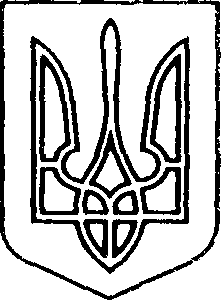 